Додаток до листа управління освіти і наукиоблдержадміністрації ____________ № ___________Умови проведення                                        І-ІІ етапів Всеукраїнського конкурсу-захисту науково-дослідницькихробіт слухачів наукових товариств Волинського відділення Малої академії наук України у 2021-2022 навчальному роціЗагальні положення1. Ці Умови визначають порядок проведення І та ІІ етапів Всеукраїнського конкурсу-захисту науково-дослідницьких робіт учнів – членів Малої академії наук України (далі – Конкурс).2. У цих Умовах терміни вживаються в такому значенні:анотація – узагальнений короткий виклад основного змісту дослідницької роботи, що дозволяє зрозуміти її суть і містить ключові слова;декларація академічної доброчесності – документ, який учасник підписує особисто, чим засвідчує, що дослідницьку роботу ним виконано відповідно до зазначених у цій декларації принципів академічної доброчесності;дослідницька робота – академічний текст, що розкриває актуальність, методологію та результати реалізації проєкту, засвідчує володіння учасником понятійно-категоріальним апаратом із обраної теми, компетентностями академічного письма;мотиваційний лист – короткий текст, який сутнісно відображає персональні цінності учасника та його зацікавленість у реалізації проєкту;наукова конференція – науковий захід, під час якого учасники представляють найбільш вагомі здобутки проєкту в формі наукової доповіді (повідомлення);науково-дослідницька робота – індивідуальний дослідницький проєкт (далі – проєкт) наукового або науково-прикладного характеру, що має суспільно значимий результат, провадиться із застосуванням наукових методів; складовими проєкту є дослідницька робота, постерний захист, виступ на науковій конференції;постерний захист – представлення з використанням постера (плаката) наукового апарату дослідження, ходу та реалізації проєкту у формі короткого повідомлення (на розсуд журі) та відповідей на питання журі;Терміни: «академічна доброчесність», «порушення академічної доброчесності» вживаються в цих Умовах у значеннях, наведених в Законі України «Про освіту».Мета та завдання:заохочення учнівської молоді до творчого самовдосконалення, виявлення, розвиток обдарованих учнів, надання їм допомоги у виборі професії, залучення їх до науково-дослідницької, наукової, проєктної, конструкторської, винахідницької та пошукової діяльності;реалізація здібностей талановитих і обдарованих учнів;формування творчого покоління молодих науковців і практиків для різних галузей суспільного життя;формування в учнівської молоді навичок дослідницької роботи, відповідальності за результати власних досліджень;популяризація досягнень науки, техніки та новітніх технологійпідбиття підсумків роботи гуртків, секцій, наукових товариств учнів;залучення професорсько-викладацького складу, аспірантів, студентів закладів вищої освіти, працівників наукових установ до активної роботи з обдарованою учнівською молоддю;формування команд для участі у всеукраїнських, міжнародних олімпіадах, конкурсах, турнірах тощо.Організатори конкурсуУправління освіти і науки Волинської облдержадміністрації;Волинський національний університет  імені Лесі Українки,Луцький національний технічний університет,Комунальна установа «Волинська обласна Мала академія наук».До проведення конкурсу можливе залучення спонсорів: фондів, банків, підприємств, товариств, організацій тощо.Терміни та місце проведенняКонкурс-захист науково-дослідницьких робіт проводиться поетапно з дотриманнях карантинних вимог та в режимі онлайн з використанням дистанційних технологій:І етап: до 22 грудня 2021 року у наукових товариствах територіальних громад та учнівських наукових товариствах закладів загальної середньої та позашкільної освіти обласного підпорядкування;ІІ етап (обласний): 24 січня – 18 лютого 2022 року.У Волинську обласну МАН необхідно подати:до 24 грудня 2021 року: підсумковий наказ про проведення  І етапу конкурсу-захисту заявку на участь в ІІ (обласному) етапі конкурсу-захисту, в друкованому та в електронному варіанті (обов’язково) за встановленим зразком (додаток 1), інформацію про результативність участі вихованців наукового товариства в І етапі Конкурсу (додаток 2).До 21 січня 2022 року: науково-дослідницькі роботи учасників на паперових і електронних носіях, оформлені згідно з вимогами (додаток 3);відгуки наукових керівників; мотиваційні листи (додаток 4);звіт про унікальність наукової роботи учня.Роботи, що здаються пізніше вказаного терміну, не розглядаються.Учасники конкурсуУчасть у Конкурсі можуть брати здобувачі освіти закладів загальної середньої, позашкільної, професійної (професійно-технічної), фахової передвищої освіти віком, як правило, від 14 до 18 років, які за станом здоров’я можуть бути допущені до участі в Конкурсі (далі – учасники).Учасник може брати участь у декількох секціях за умови подання такої ж кількості робіт різних за змістом відповідно до напрямів секцій. До ІІ етапу Всеукраїнського конкурсу-захисту науково-дослідницьких робіт Малої академії наук допускаються роботи переможців І етапу конкурсу.На обласний конкурс-захист подається по одній науково-дослідницькій роботі на секцію від територіальної громади, закладу загальної середньої та позашкільної освіти обласного підпорядкування. Право на додаткову участь у конкурсі надається лише з дозволу начальника управління освіти і науки Волинської облдержадміністрації та погодження з оргкомітетом конкурсу. Кількість поданих робіт у секції відділення фізики та астрономії, математики, економіки, комп’ютерних та технічних наук не обмежується. Водночас, допускається додаткове подання (не більше 2 робіт від однієї адміністративної одиниці) наукових робіт на секції: Представництво слухачів на обласний конкурс визначається відповідно до результатів І етапу Всеукраїнського конкурсу-захисту науково-дослідницьких робіт учнів-членів МАН. Рішення про заміну попередньо заявленого учасника конкурсу приймає голова (співголова) оргкомітету в разі офіційного звернення.Враховуючи високі показники окремих учасників наукових товариств у ІІІ етапі Всеукраїнського конкурсу-захисту науково-дослідницьких робіт МАН у 2021 році, право додаткової участі у конкурсі (по одному учаснику) мають такі наукові товариства:Втручання батьків та інших осіб у процедуру проведення Конкурсу, у роботу організаційного комітету та журі забороняються. Фото-, кіно-, відеозйомки під час проведення Конкурсу здійснюються з дотриманням вимог чинного законодавства.Особливості проведення І та ІІ етапів КонкурсуПрограма І етапу Всеукраїнського конкурсу-захисту науково-дослідницьких робіт МАН України передбачає заочне оцінювання науково-дослідницьких робіт та постерний захист (за можливості).ІІ етап Всеукраїнського конкурсу-захисту науково-дослідницьких робіт МАН проходить відповідно до Програми у три тури:1 тур. Заочне оцінювання науково-дослідницьких робіт.2 тур. Постерний захист.3 тур. Наукова конференція.Максимальна сума балів, яку може набрати учасник за участь у всіх розділах програми II етапу Конкурсу, становить 100 балів.Заочне оцінювання дослідницьких робіт здійснюється членами журі на предмет дотримання учасниками Вимог щодо написання, оформлення та представлення учнівських дослідницьких робіт згідно з додатком 3 до цих Умов.Критерії заочного оцінювання дослідницьких робітПостерний захист проходить у кожній науковій секції окремо. Постер має містити інформацію про мету, завдання, об’єкт, предмет, результати дослідження, висновки згідно з Вимогами до оформлення постера (додаток 5). Для представлення проєкту учаснику надається до 3 хвилин, на відповіді на запитання журі – від 5 до 10 хвилин.Критерії оцінювання постерного захистуНаукова конференція проходить у кожній науковій секції окремо. Порядок виступів учасників і дебатів визначаються члени журі. Для виступу на науковій конференції учаснику надається до 7 хвилин, для відповіді на запитання – до 3 хвилин. Після виступу всіх учасників у науковій секції журі проводить оцінювання їхніх виступів.На підставі протоколів заочного оцінювання дослідницьких проєктів, постерного захисту та наукової конференції організаційним комітетом складається підсумковий протокол проведення відповідного етапу Конкурсу в кожній науковій секції, який є підставою для встановлення результатів.Критерії оцінювання наукової конференціїПід час постерного захисту та наукової конференції дозволяється лише присутність (підключення) учасника конкурсу, втручання сторонніх осіб забороняється. Конкурс-захист передбачає роботу таких секцій:За певних організаційних передумов (наприклад, недостатня кількість учасників секцій) оргкомітет залишає за собою право об’єднувати роботу  секцій. Усі науково-дослідницькі роботи повинні бути оформлені згідно з Вимогами щодо написання, оформлення та представлення учнівських науково-дослідницьких робіт поданих у додатку 3 до Умов проведення І-ІІ етапів Всеукраїнського конкурсу-захисту науково-дослідницьких робіт членів наукових товариств та філій ВОМАН. Реферативні роботи не оцінюються.На виконання статті 42 Закону України «Про освіту» наукові роботи, подані на обласний конкурс-захист науково-дослідницьких робіт, мають відповідати принципу академічної доброчесності. Науковий керівник разом з відгуком надає звіт про унікальність наукової роботи учня. Такий звіт можна отримати за електронними адресами онлайн-сервісів перевірки на плагіат (або на інших сервісах):https://unicheck.com/uk-ua/plagiarism-check-for-k-12-and-higher-educationANTIPLAGIAT http://www.antiplagiat.ru/  CONTENT-WATCH  http://www.content-watch.ru/text/  TEXT.RU  http://text.ru StrikePlagiarism.com Наукові роботи після захисту автору не повертаються. Оцінка конкурсних робіт проводиться відповідно до вимог Умов ІІ етапу (обласного) Всеукраїнського конкурсу-захисту науково-дослідницьких робіт. У разі порушення учасником цих Умов організаційний комітет відповідного етапу Конкурсу має право дискваліфікувати такого учасника. Учасник, щодо якого порушено питання про дискваліфікацію, має право надати організаційному комітету відповідного етапу Конкурсу свої пояснення в письмовій формі.Рішення про дискваліфікацію учасника Конкурсу приймається на засіданні організаційного комітету відповідного етапу. Правові відносини, пов’язані і захистом й обробкою персональних даних учасників, здійснюються з дотриманням вимог Закону України «Про захист персональних даних».Умови визначення результатів КонкурсуПереможці І та ІІ етапів Конкурсу визначаються в кожній науковій секції окремо за сумою балів, набраних учасниками в усіх розділах програми.Переможцями Конкурсу є учасники, які в наукових секціях посіли перше, друге та третє місця та відзначені дипломами відповідно І, ІІ і ІІІ ступенів.Члени журі І етапу визначають переможців за розробленими критеріями. Кількість переможців (перших, других, третіх місць) за результатами кожного етапу Конкурсу становить, як правило, не більше 50 відсотків від загальної кількості учасників у кожній секції окремо з орієнтовним розподілом їх у співвідношенні 1:2:3.  Максимальна сума балів, яку може набрати учасник ІІ етапу за участь у всіх розділах програми Конкурсу, становить 100 балів.Перше місце визначається, якщо учасник набрав 80 і більше балів.Друге місце визначається, якщо учасник набрав 75 і більше балів.Третє місце визначається, якщо учасник набрав 70 і більше балів.При рівності сум балів декількох учасників місця визначаються з урахуванням підсумків постерного захисту.Результати Конкурсу оголошуються в останній день відповідного етапу Конкурсу на церемонії закриття. Проміжні результати (заочне оцінювання науково-дослідницьких робіт, постерний захист та наукова конференція) не оприлюднються до завершення Конкурсу.Результати І та ІІ етапів Конкурсу затверджуються наказами відповідних органів управління освітою.У разі виникнення питань щодо результатів участі в Конкурсі учасник після оголошення результатів може подати до організаційного комітету відповідного етапу заяву в письмовій формі для отримання роз’яснень.Відповідь на таку заяву надається в порядку, визначеному законодавством.Можливі часткові зміни Правил проведення обласного етапу конкурсу-захисту при надходженні Умов проведення Всеукраїнського конкурсу-захисту науково-дослідницьких робіт МАН. Журі ІІ етапу Всеукраїнського конкурсу науково-дослідницьких робіт учнів-членів МАНЖурі ІІ етапу конкурсу формується за відповідними секціями наукових відділень із наукових працівників Волинського національного університету імені Лесі Українки, Луцького національного технічного університету, науково-педагогічних та педагогічних працівників закладів освіти, Волинської обласної спілки письменників України та інших спеціалістів.Журі відділення (секції) очолює голова. Склад журі затверджується наказом управління освіти і науки облдержадміністрації за поданням Волинської обласної МАН. Голова журі бере участь у формуванні складу журі, проводить консультації для учасників конкурсу, несе відповідальність за об’єктивність перевірки та оцінювання робіт учасників, розгляду апеляцій. Секретар секції призначається з числа працівників Волинської обласної МАН та входить до складу журі без права оцінювання робіт, забезпечує ведення належної документації.Нагородження переможців КонкурсуПереможці ІІ (обласного) етапу Всеукраїнського конкурсу-захисту науково-дослідницьких робіт нагороджуються дипломами управління освіти і науки Волинської облдержадміністрації І, ІІ та ІІІ ступенів. За рішенням журі конкурсу переможці беруть участь у ІІІ етапі Всеукраїнського конкурсу-захисту науково-дослідницьких робіт.Автори кращих проєктів можуть бути відзначені спеціальними дипломами, відзнаками та призами, а також спеціальними стипендіями установ, закладів, громадських і благодійних організацій тощо.ФінансуванняВитрати на організацію та проведення І та ІІ етапів Конкурсу здійснюються за рахунок коштів відповідних бюджетів та інших джерел, не заборонених законодавством. 			     	Додаток 1 до Умов проведення І-ІІ етапів Всеукраїнського конкурсу-захисту  науково-дослідницьких робіт учнів-членів наукових товариств Волинської обласної МАНЗАЯВКАна участь у ІІ етапі Всеукраїнського конкурсу-захисту науково-дослідницьких робіт учнів-членів Малої академії наук України ТГ, ЗЗСО, ЗПО обласного підпорядкуванняКерівник органу управління освітою територіальної громади, директор ЗЗСО/ЗПО обласного підпорядкування              Підпис              Ім’я ПрізвищеМП"____"___________20___ року Додаток 2 до Умов проведення І-ІІ етапів Всеукраїнського конкурсу-захисту  науково-дослідницьких робіт учнів-членів наукових товариств Волинської обласної МАНЗвітпро результативність участі вихованців в I етапі Всеукраїнського конкурсу-захисту науково-дослідницьких робіт учнів - членів Малої академії наук України ТГ, ЗЗСО, ЗПО обласного підпорядкуванняКерівник органу управління освітою територіальної громади, директор ЗЗСО/ЗПО обласного підпорядкування              Підпис                  Ім’я ПрізвищеМП"____"___________20___ року 				Додаток  3до Умов проведення І-ІІ етапів Всеукраїнського конкурсу-захисту  науково-дослідницьких робіт учнів-членів наукових товариств Волинської обласної МАН______________ № ___________ВИМОГИ  
щодо написання, оформлення та представлення робітI. Загальні положення1. На Конкурс подаються дослідницькі роботи (далі - роботи) проблемно-пошукового характеру, які відображають методологію, процес, результати власного дослідницького проєкту, відповідають віковим інтересам і пізнавальним можливостям учасників Конкурсу. Тематика проєктів має відповідати напрямам наукових секцій наукових відділень МАН України.2. Проєкт має ґрунтуватись на певних науковій та експериментальній базах, містити дані особисто проведених дослідів, спостережень чи пошукової роботи; результати їх обробки, аналізу та узагальнення; посилання на відповідні наукові джерела; відображати власну позицію дослідника.У проєкті чітко визначаються: мета, об’єкт, предмет дослідження, завдання, методи дослідження, відмінність та перевага запропонованих підходів і результатів.Зміст і результати досліджень викладаються стисло, логічно, грамотно, аргументовано, без загальних міркувань, бездоказових тверджень, тавтології.Назва проєкту має бути стислою та відповідати суті наукової проблеми (завдання), що вирішується.3. До роботи додаються відгук наукового керівника. Достовірність наведених у проєкті результатів підтверджується у відгуку науковим керівником.4. Робота оформлюється у двох примірниках: один використовується журі під час заочного оцінювання, другий - учасником під час Конкурсу. Обидва примірники роботи мають бути ідентичними.5. До розгляду не приймаються проєкти (роботи):тема та зміст яких не відповідають профілю наукової секції;які були представлені в попередні роки та не мають суттєвого доопрацювання;які містять плагіат, інші випадки порушення академічної доброчесності;без самостійного дослідження, опрацювання джерел і власних висновків;без принаймні одного з необхідних структурних елементів роботи, передбачених розділом II цих правил, відредагованих та оформленихбез принаймні одного з необхідних структурних елементів роботи, передбачених розділом II цих правил, відредагованих та оформлених відповідно до цих вимог.Автори таких робіт після заочного оцінювання дослідницької роботи отримують відповідну рецензію та до подальшої участі в Конкурсі не допускаються.II. Структура роботиРобота має бути побудована за певною структурою. Основними складовими структури роботи є такі:титульний аркуш (додаток 1);анотація;зміст;перелік умовних позначень, символів, скорочень, термінів (за необхідності);вступ;основна частина;висновки;список використаних джерел;додатки (за необхідності).III. Вимоги до змісту роботи1. Титульний аркуш є першою сторінкою роботи, що заповнюється за зразком, наведеним у кінці цього додатку.2. Анотація є узагальненим коротким викладом основного змісту роботи. В анотації (текст обсягом до однієї сторінки) подається стисла характеристика змісту роботи з визначенням основної мети, актуальності та завдань наукового дослідження. Також у них зазначаються висновки та отримані результати проведеної роботи, ключові слова. Сукупність ключових слів повинна відповідати основному змісту роботи, відображати тематику дослідження. Кількість ключових слів становить від п’яти до десяти. Ключові слова подаються в називному відмінку, друкуються в рядок через кому наприкінці анотації.У заголовку анотації наводяться такі дані: назва роботи; прізвище, ім’я, по батькові автора; назва територіального відділення Малої академії наук України; назва закладу позашкільної освіти; назва закладу освіти; клас (курс); назва населеного пункту; прізвище, ім’я, по батькові, посада (за наявності - науковий ступінь, вчене звання) наукового керівника.3. Зміст подається на початку роботи. Він містить назву та номери початкових сторінок усіх розділів, підрозділів та пунктів (якщо вони мають заголовок), зокрема вступу, висновків до розділів, загальних висновків, додатків, списку використаних джерел тощо.4. Якщо в роботі використано специфічну термінологію, а також маловідомі скорочення, нові символи, позначення тощо, то їх перелік подається у вигляді окремого списку, який розміщується перед вступом.Перелік має розміщуватись двома стовпчиками: у лівому в абетковому порядку наводяться умовні позначення, символи, одиниці скорочення або терміни; у правому - їх детальне розшифрування.Якщо в роботі спеціальні терміни, скорочення, символи, позначення тощо повторюються менше трьох разів, перелік не складається, а їх розшифрування наводиться в тексті при першому згадуванні.5. У вступі коротко обґрунтовуються актуальність і доцільність обраної теми, підкреслюється сутність досліджуваної проблеми; формулюються мета роботи, зміст поставлених завдань, об’єкт і предмет дослідження; подаються перелік використаних методів дослідження, характеристика проєкту (теоретична/прикладна); вказуються наукові положення, запропоновані учасником особисто, відмінність отриманих результатів від відомих раніше; повідомляється про наукове використання результатів досліджень або даються рекомендації щодо їх використання, для прикладних робіт повідомляється про прикладну цінність отриманих результатів.У разі використання в роботі ідей або розробок, що належать співавторам, слід вказати на цей факт і зазначити конкретний особистий внесок учасника. Також зазначаються відомості про публікації за матеріалами проєкту та апробацію результатів дослідження (за наявності).Орієнтовний обсяг вступу - 2-3 сторінки.6. Основна частина роботи складається з розділів, підрозділів, пунктів, підпунктів.Кожний розділ розпочинається з нової сторінки. Основному тексту розділу може передувати коротка передмова з описом обраного напряму дослідження та обґрунтуванням застосованих методів досліджень. У кінці кожного розділу формулюються висновки зі стислим викладенням наведених у розділі наукових і практичних результатів, що дає можливість звільнити основні висновки від другорядних подробиць.В основній частині роботи наводяться характеристика джерел, використаних для написання роботи, та короткий огляд літератури за тематикою дослідження, включаючи міжнародні й вітчизняні наукові публікації за темою останніх років, окреслюються основні етапи наукової думки за визначеною проблемою, вказуються питання, які залишилися невирішеними; обґрунтовується вибір напряму досліджень, наводяться методика та техніка дослідження; подаються відомості про обсяг дослідження; викладаються, аналізуються та узагальнюються отримані результати, подається їх оцінка.Зміст основної частини має відповідати темі роботи та повністю її розкривати.7. Висновки мають містити стислий виклад результатів вирішення наукової проблеми та поставлених завдань, зроблених у процесі аналізу обраного матеріалу, оцінок та узагальнень. Необхідно підкреслити їх самостійність, теоретичне та (або) прикладне значення, акцентувавши увагу на кількісних і якісних показниках здобутих результатів, обґрунтувати достовірність результатів та надати рекомендації щодо їх використання.8. Список використаних джерел - елемент бібліографічного апарату, який містить бібліографічні описи використаних джерел.Список використаних джерел слід розміщувати в алфавітному порядку прізвищ перших авторів або заголовків.Відомості про джерела складаються відповідно до вимог, зазначених у стандартах:ДСТУ 8302:2015 «Інформація та документація. Бібліографічне посилання. Загальні положення та правила складання» затверджений наказом ДП «УкрНДНЦ» від 22 червня 2015 року № 61;ДСТУ 3008-2015 «Інформація та документація. Звіти у сфері науки і техніки. Структура та правила оформлювання» затверджений наказом ДП «УкрНДНЦ» від 22 червня 2015 року № 61;ДСТУ 4331:2004 «Правила описування архівних документів», затверджені наказом Держспоживстандарту України від 17 серпня 2004 року № 181;ДСТУ 3582:2013 «Інформація та документація. Бібліографічний опис. Скорочення слів і словосполучень в українській мові. Загальні вимоги та правила», затверджений наказом Мінекономрозвитку від 22 серпня 2013 року № 1010;Наприклад:9. У додатках містяться допоміжні або додаткові матеріали, необхідні для повноти сприйняття проєкту, кращого розуміння отриманих результатів: проміжні математичні доведення, формули та розрахунки, додаткові таблиці, графіки, рисунки, ілюстрації тощо.IV. Правила оформлення роботи1. Робота друкується шрифтом Times New Roman текстового редактора Word (або Open Office) розміру 14 на одному боці аркуша білого паперу формату А4 з інтервалом 1,5 (до 30 рядків на сторінці).Поля: ліве, верхнє і нижнє - не менше 20 мм, праве - не менше 10 мм.Обсяг роботи складає 15-20 (для гуманітарних напрямів - 20-25) друкованих сторінок. До загального обсягу роботи не входять: анотація, мотиваційний лист, додатки, список використаних джерел, таблиці та рисунки, які повністю займають площу сторінки. Текст роботи має бути написаний без орфографічних, пунктуаційних та стилістичних помилок.Роботи виконуються державною мовою; до роботи з іноземної мови додається анотація іноземною мовою. Постерний захист та конференція для секцій відділення мовознавства (крім секції «Українська мова») здійснюється іноземною мовою.Кожна структурна частина роботи починається з нової сторінки. Заголовки структурних частин друкуються великими літерами симетрично до набору: «ЗМІСТ», «ПЕРЕЛІК УМОВНИХ СКОРОЧЕНЬ», «ВСТУП», «РОЗДІЛ», «ВИСНОВКИ», «СПИСОК ВИКОРИСТАНИХ ДЖЕРЕЛ», «ДОДАТКИ». Заголовки підрозділів друкуються маленькими літерами (крім першої великої) з абзацного відступу. Заголовки пунктів друкуються маленькими літерами (крім першої великої) з абзацного відступу в підбір до тексту.Відстань між заголовком (за винятком заголовка пункту) та текстом має дорівнювати 3-4 інтервалам.2. Нумерація сторінок, розділів, підрозділів, пунктів, рисунків, таблиць, формул подається арабськими цифрами без знаку «№».Усі сторінки роботи, враховуючи титульну сторінку, анотацію та додатки, підлягають суцільній нумерації; номер на титульній сторінці не ставиться, а на наступних сторінках проставляється у правому верхньому куті сторінки без крапки в кінці.Нумеруються тільки розділи основної частини. Зміст, вступ, висновки не нумеруються.Номер розділу ставиться після слова «РОЗДІЛ», після номера крапка не ставиться. Заголовок розділу друкується з нового рядка.Підрозділи нумеруються в межах кожного розділу за правилом: номер розділу, номер підрозділу. У кінці номера підрозділу має стояти крапка, наприклад: «2.4.». Заголовок підрозділу наводиться в тому самому рядку.Пункти нумеруються в межах кожного підрозділу таким чином: номер розділу, номер підрозділу, номер пункту, наприклад: «2.3.4.». Заголовок пункту наводиться в тому самому рядку, але пункт може й не мати заголовка.У кінці назв розділів, підрозділів, пунктів крапка не ставиться.Формули нумеруються в межах розділу. Наприклад, «формула (2.3)» означає «формула 3 розділу 2». Наявність підрозділів на нумерацію формул не впливає. Формули, на які немає посилань, можна не нумерувати. Номер необхідно брати в круглі дужки та розміщувати на правому полі сторінки на рівні нижнього рядка формули, якої він стосується.Рисунки нумеруються в межах розділу арабськими цифрами (аналогічно до формул та підрозділів) і позначаються словом «Рис.», наприклад «Рис. 1.2».Таблиці нумеруються послідовно в межах розділу. У правому верхньому куті над заголовком таблиці розміщується напис «Таблиця» із зазначенням її номера. Номер таблиці складається з номера розділу та порядкового номера таблиці, між якими ставиться крапка, наприклад: «Таблиця 2.3».Додатки оформлюються як безпосереднє продовження роботи на наступних сторінках. Вони розміщуються в порядку згадування в тексті роботи. Кожен із додатків має розміщуватись на окремій сторінці. Додаток повинен мати заголовок, який друкується угорі симетрично відносно тексту. Додатки нумеруються великими українськими літерами та позначаються словом «Додаток», наприклад: «Додаток Б».3. Під час написання роботи учасник має посилатися на наукові джерела, матеріали, ідеї, висновки, результати, які використовуються в роботі. Це дає можливість перевірити наведені відомості. Посилатися слід на останні видання публікацій.Якщо в роботі використовуються відомості з матеріалів з великою кількістю сторінок, тоді слід точно вказати номери сторінок, ілюстрацій, таблиць, формул із джерела.Посилання в тексті роботи на джерело зазначається порядковим номером за переліком посилань, виділеним двома квадратними дужками, наприклад, «... у працях [1-7]...».Якщо в тексті роботи необхідно зробити посилання на конкретні відомості, цитата наводиться в лапках, а посилання береться у квадратні дужки із зазначенням порядкового номера джерела в списку використаних джерел та відповідної сторінки. Наприклад: «… набуття наукового знання передбачає оперування фактами, які характеризують певне явище, розробку наукової гіпотези (теорії), яка пояснює те чи інше явище і постановку експерименту для доведення висунутої теорії [8, с. 37]».Текст цитати необхідно точно відтворювати й наводити повністю, щоб не спотворити думки автора. Пропуск слів, речень, абзаців при цитуванні допускається без перекручення авторського тексту і позначається трьома крапками. У тексті роботи допускається непряме цитування автора (переказ, виклад думок автора своїми словами), при цьому слід точно викладати думки автора та давати відповідні посилання на джерело.Посилання на ілюстрації в тексті роботи вказуються порядковим номером ілюстрації, наприклад «рис. 1.2».Посилання на формули вказуються порядковим номером формули в дужках, наприклад «... у формулі (2.1)».На всі таблиці роботи мають бути посилання в тексті, при цьому слово «таблиця» у тексті пишуть скорочено, наприклад «...у табл. 1.2».У повторних посиланнях на таблиці та ілюстрації треба вказувати скорочено слово «дивись», наприклад «див. табл. 1.3».4. Формули в тексті роботи розміщуються після посилання на них. Вони відокремлюються від тексту інтервалами в один рядок зверху і знизу та розміщуються посередині сторінки. Формули, якщо вони громіздкі й складні, розташовуються на окремих рядках. Це стосується і нумерованих формул. Декілька однотипних невеликих формул подаються в одному рядку через кому, а іноді невеликі нескладні формули розміщуються безпосередньо в тексті.Переноси у формулі допускаються лише на знаках рівності, плюс, мінус, множення й ділення з повторенням знаку в наступному рядку.Символи та коефіцієнти, що наводяться у формулі, описуються безпосередньо під нею в тій послідовності, в якій згадуються у формулі.Значення кожного символу або числового коефіцієнта подається з нового рядка. Перший рядок починається словом «де» без двокрапки.Номер формули розміщується на правому боці сторінки на рівні нижнього рядка.5. Ілюстративний матеріал у роботі використовується з метою більш наочного представлення результатів досліджень та їх обґрунтування. Найчастіше в роботах використовуються такі види ілюстративних матеріалів: креслення, рисунки, таблиці, діаграми, графіки, схеми, фотографії.Усі ілюстрації зазначаються в тексті роботи. Якщо ілюстративний матеріал за обсягом перевищує третину сторінки, він має виноситися в додатки.Назва ілюстрації розміщується відразу після її номера, внизу.Цифровий матеріал роботи оформлюється у вигляді таблиць. Слово «Таблиця» починається з великої літери, прописується курсивом і розміщується у верхньому правому куті сторінки, а її назва - посередині, симетрично до тексту і наводиться жирним шрифтом.Приклад побудови таблиціТаблиця 1.1Назва таблиціЗаголовки граф мають починатися з великих літер, підзаголовки - з маленьких, якщо вони складають одне речення із заголовком, і з великих, якщо вони є самостійними. Висота рядків має бути не менше ніж 8 міліметрів. Графу з порядковими номерами рядків до таблиці включати не треба.Таблиця розміщується після першого згадування про неї в тексті так, щоб її можна було читати без обертання переплетеного блока рукопису або з обертанням за стрілкою годинника.Таблицю з великою кількістю рядків можна переносити на наступну сторінку. У разі перенесення таблиці на інший аркуш слово «Таблиця», її номер і назва не повторюються, далі над іншими частинами праворуч пишуться скорочено слова «Продовж. табл.» і вказується тільки номер таблиці, наприклад: «Продовж. табл. 1.2».Додаток 1до ВИМОГ 
щодо написання, оформлення та представлення учнівських науково-дослідницьких робітЗРАЗОК
оформлення титульного аркушаМіністерство освіти і науки України
Управління освіти і науки Волинської облдержадміністрації
Комунальна установа «Волинська обласна Мала академія наук»Відділення літературознавства, фольклористики та мистецтвознавства
Секція: мистецтвознавствоНОБЕЛІВСЬКА ПРЕМІЯ В ГАЛУЗІ ЛІТЕРАТУРИ
ЯК КУЛЬТУРНИЙ ІНСТИТУТЛуцьк – 2022МОТИВАЦІЙНИЙ ЛИСТМотиваційний лист - короткий (одна - дві сторінки) прозовий текст, який супроводжує дослідницький проєкт і відображає таке:причини, що спонукали автора до виконання дослідницького проєкту;особисті цінності;пояснює, що дослідник хоче змінити своїм проєктом;ким бачить себе в майбутньому.Мотиваційний лист не є структурним елементом дослідницької роботи, але є документом, що входить до переліку обов’язкових документів, які подаються на кожен етап Конкурсу.Мотиваційний лист повинен розкрити таке:як виникла ідея дослідження, що наштовхнуло на неї;які були етапи реалізації, хід дослідження (наприклад: спеціалізовані курси, прослухані за напрямом дослідження (у тому числі онлайн), літні школи, інші освітні/наукові заходи, листування з експертами, публічні заходи з відповідної тематики, які відвідував автор, поїздки, експедиції тощо);які труднощі постали перед дослідником у процесі роботи над проєктом.Не допускається написання мотиваційних листів у віршованій формі, додавання малюнків, таблиць тощо.Мотиваційний лист пишеться з нової сторінки в довільній формі, розпочинається звертанням до членів журі, завершується іменем, прізвищем і підписом автора.ВИМОГИ до оформлення постераПостер – вертикально розміщений плакат, збережений у форматі PDF (обсяг пам’яті не більше 3 МБ), що оформлюється українською мовою (крім секцій відділення мовознавства).Постер повинен містити:зазначення територіального відділення;заголовок (назва проєкту, що співпадає з назвою дослідницької роботи);інформацію про автора (прізвище, ім’я, по батькові; повна назва закладу освіти; клас; населений пункт; прізвище, ім’я, по батькові та посада наукового керівника);короткий зміст проєкту (мета і завдання проєкту, матеріали та методи його виконання, об’єкт, предмет, результати й висновки).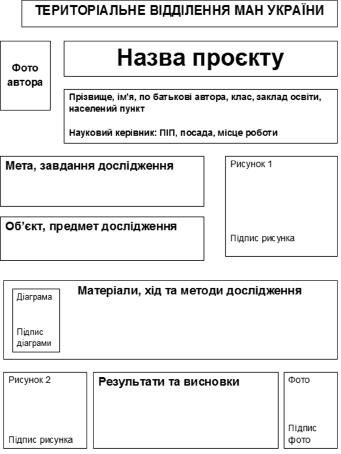 Рисунок 1. Приклад розміщення інформації на постеріРекомендований розмір заголовка - не менше 100 пунктів типографських; розмір тексту - не менше 20 пунктів типографських, міжрядковий інтервал - 1,5. Рисунки мають бути чіткі, з підписами; умовні позначення на них мають бути розшифровані. Речення тексту слід робити короткими, конкретними, однозначними.№ з/пНаукове відділенняСекціяХімії та біологіїЗагальна біологіяБотанікаЗоологіяБіологія людиниМедицинаВалеологіяПсихологіяЕкології та аграрних наук1. Ветеринарія та зоотехнія2. Селекція та генетика3. Лісознавство4. Агрономія 5.Екологія6. Охорона довкілля та ресурсозбереженняІсторії1. Археологія 2. Етнологія3. Всесвітня історіяНаук про Землю1.Геологія, геохімія та мінералогія2. Гідрологія3.Кліматологія та метеорологія4. Географія та ландшафтознавство5. Геоінформаційні системи та дистанційне зондування ЗемліФілософії та суспільствознавства  СоціологіяФілософіяПедагогікаПравознавствоТеологія, релігієзнавство та історія релігіїМовознавства 1.Французька мова2.Іспанська мова3. Польська мова4. Німецька моваЛітературознавства, фольклористики та мистецтвознавстваЛітературна творчістьМистецтознавство№ з/пРайон, місто, заклад загальної середньої освіти обласного підпорядкуванняСекціїБоратинська сільська територіальна громадаЖурналістика, всесвітня історіяВишнівська сільська територіальна громадаЕтнологіяВолинський науковий ліцей Волинської обласної радиУкраїнська література, історія України, лісознавствоГорохівська міська територіальна громадаБотаніка Забродівська сільська територіальна громадаОхорони довкілля та ресурсозбереження Камінь-Каширська міська територіальна громадаМатематичне моделюванняКнягининівський ліцей Волинської обласної радиСоціологія, кліматологія та метеорологія Ковельська міська територіальна громадаНімецька мова, зарубіжна література, педагогікаЛуцька міська територіальна громадаПольська мова, англійська мова, українська мова, літературна творчість, філософія, загальна біологія, селекція та генетика, екологія, кримсько-татарська гуманітаристика, агрономіяПрилісненська сільска територіальна громадаІсторичне краєзнавствоРатнівська селищна територіальна громадаГеографія та ландшафтознавствоСтаровижівська селищна територіальна громадаВалеологія№ з/пТур конкурсуМаксимальна сума балів1Заочне оцінювання дослідницьких робіт202Постерний захист453Наукова конференція35УсьогоУсього100№ з/пКритерійВагомість критерію1Аргументованість вибору теми дослідження, наукове/прикладне значення роботи32Системність і повнота розкриття теми43Вміння чітко та ясно викладати свої думки, критично осмислювати використані джерела54Рівень виконання завдань, їх відповідність меті дослідження45Відповідність вимогам оформлення дослідницьких робіт (науковий стиль мовлення, наявність всіх структурних елементів, коректність оформлення джерел та цитування, грамотність)4ВСЬОГО20 балів№ з/пКритерійВагомість критерію1Дослідницький характер проєкту92Доцільність та коректність використаних методів дослідження, відповідність висновків (результатів) поставленим завданням113Ступінь самостійності і особистий внесок автора в дослідження94Презентаційні навички: культура мовлення, вільне володіння матеріалом, вичерпність, змістовність та наукова коректність відповідей95Відповідність постера вимогам7ВСЬОГО45 балів№ з/пКритерійВагомість критерію1Актуальність теми дослідження52Чіткість, логічність і послідовність викладення матеріалу73Критичний аналіз досліджуваної проблеми з зазначенням особистого внеску учасника в її вирішенні94Самостійність, оригінальність і доказовість суджень95Культура мовлення, вільне володіння матеріалом, доступність та оригінальність подання інформації кваліфіковане ведення дискусії (вичерпність відповідей і змістовність, наукова коректність заданих запитань)5ВСЬОГО35 балівНаукове відділенняСекціяІ. Літературознавства, фольклористики та мистецтвознавства1. Українська літератураІ. Літературознавства, фольклористики та мистецтвознавства2. Зарубіжна літератураІ. Літературознавства, фольклористики та мистецтвознавства3. ФольклористикаІ. Літературознавства, фольклористики та мистецтвознавства4. МистецтвознавствоІ. Літературознавства, фольклористики та мистецтвознавства5. Літературна творчістьІ. Літературознавства, фольклористики та мистецтвознавства6. Кримськотатарська гуманітаристикаІІ. Мовознавства1. Українська моваІІ. Мовознавства2. Іспанська моваІІ. Мовознавства3. Англійська моваІІ. Мовознавства4. Німецька моваІІ. Мовознавства5. Французька моваІІ. Мовознавства6. Польська моваІІІ. Філософії та суспільствознавства1. ФілософіяІІІ. Філософії та суспільствознавства2. СоціологіяІІІ. Філософії та суспільствознавства3. ПравознавствоІІІ. Філософії та суспільствознавства4. Теологія, релігієзнавство та історія релігіїІІІ. Філософії та суспільствознавства5. ПедагогікаІІІ. Філософії та суспільствознавства6. ЖурналістикаIV. Історії1. Історія України1. Історія УкраїниIV. Історії2. Археологія2. АрхеологіяIV. Історії3. Історичне краєзнавство3. Історичне краєзнавствоIV. Історії4. Етнологія4. ЕтнологіяIV. Історії5. Всесвітня історія5. Всесвітня історіяV. Наук про Землю1. Географія та ландшафтознавство1. Географія та ландшафтознавствоV. Наук про Землю2. Геологія, геохімія та мінералогія2. Геологія, геохімія та мінералогіяV. Наук про Землю3. Кліматологія та метеорологія3. Кліматологія та метеорологіяV. Наук про Землю4. Гідрологія4. ГідрологіяV. Наук про ЗемлюГеоінформаційні системи та дистанційне зондування ЗемліГеоінформаційні системи та дистанційне зондування ЗемліVІ. Технічних наук1. Технологічні процеси та перспективні технології1. Технологічні процеси та перспективні технологіїVІ. Технічних наук2. Електроніка та приладобудування2. Електроніка та приладобудуванняVІ. Технічних наук3. Матеріалознавство3. МатеріалознавствоVІ. Технічних наук4. Авіа- та ракетобудування, машинобудування і робототехніка4. Авіа- та ракетобудування, машинобудування і робототехнікаVІ. Технічних наук5. Інформаційно-телекомунікаційні системи та технології5. Інформаційно-телекомунікаційні системи та технологіїVІ. Технічних наук6. Екологічно безпечні технології та ресурсозбереження6. Екологічно безпечні технології та ресурсозбереженняVІ. Технічних наук7.Науково-технічна творчість та винахідництво7.Науково-технічна творчість та винахідництвоVІІ. Комп’ютерних наук1. Комп’ютерні системи та мережі1. Комп’ютерні системи та мережіVІІ. Комп’ютерних наук2. Безпека інформаційних та телекомунікаційних систем2. Безпека інформаційних та телекомунікаційних системVІІ. Комп’ютерних наук3. Технології програмування3. Технології програмуванняVІІ. Комп’ютерних наук4. Інформаційні системи, бази даних та системи штучного інтелекту4. Інформаційні системи, бази даних та системи штучного інтелектуVІІ. Комп’ютерних наук5. Internet-технології та WEB дизайн5. Internet-технології та WEB дизайнVІІ. Комп’ютерних наук6. Мультимедійні системи, навчальні та ігрові програми6. Мультимедійні системи, навчальні та ігрові програмиVIІІ. Математики 1. Математика1. МатематикаVIІІ. Математики 2. Прикладна математика2. Прикладна математикаVIІІ. Математики 3. Математичне моделювання3. Математичне моделюванняIX. Фізики і астрономії1. Теоретична фізика1. Теоретична фізикаIX. Фізики і астрономії2. Експериментальна фізика2. Експериментальна фізикаIX. Фізики і астрономії3. Астрономія та астрофізика3. Астрономія та астрофізикаIX. Фізики і астрономії4. Аерофізика та космічні дослідження4. Аерофізика та космічні дослідженняX. Економіки1. Економічна теорія та історія економічної думки1. Економічна теорія та історія економічної думкиX. Економіки2. Мікроекономіка та макроекономіка2. Мікроекономіка та макроекономікаX. Економіки3. Фінанси, грошовий обіг і кредит3. Фінанси, грошовий обіг і кредитXI. Хімії та біології1. Загальна біологія1. Загальна біологіяXI. Хімії та біології2. Біологія людини2. Біологія людиниXI. Хімії та біології3. Зоологія3. ЗоологіяXI. Хімії та біології4. Ботаніка4. БотанікаXI. Хімії та біології5. Медицина5. МедицинаXI. Хімії та біології6. Валеологія6. ВалеологіяXI. Хімії та біології7. Психологія7. ПсихологіяXI. Хімії та біології8. Хімія8. ХіміяХІI. Екології та аграрних наук1. Екологія1. ЕкологіяХІI. Екології та аграрних наук2. Охорона довкілля та раціональне природокористування2. Охорона довкілля та раціональне природокористуванняХІI. Екології та аграрних наук3. Агрономія3. АгрономіяХІI. Екології та аграрних наук4. Ветеринарія та зоотехнія4. Ветеринарія та зоотехніяХІI. Екології та аграрних наук5. Лісознавство5. ЛісознавствоХІI. Екології та аграрних наук6. Селекція та генетика6. Селекція та генетика№ з/пВідділе-ння СекціяПІБучняНазва закладу освітикласТема наукового дослідженняEmailучня,зареєстро-вана наgmailТелефонучняНауковий керівникКонтактний телефон керівника, електронна адресаНазва відділенняНазва відділенняНазва відділенняНазва відділенняНазва відділенняНазва відділенняНазва відділенняНазва відділенняНазва відділенняНазва відділенняНазва відділенняНазва відділенняНазва секціїНазва ТГ, ЗЗСО, ЗПО обласного підпорядкуванняК-сть учасниківЗ них учасників за класами:З них учасників за класами:З них учасників за класами:К-сть переможцівЗ них посіли місця:З них посіли місця:З них посіли місця:Прим.Назва секціїНазва ТГ, ЗЗСО, ЗПО обласного підпорядкуванняК-сть учасників9 кл.10 кл.11 кл.К-сть переможцівІІІІІІРазомкнига одного автораҐейман Н. Скандинавська міфологія / пер. з англ. М. Бакалова. Київ: КМ-БУКС, 2018. 256 с.книга двох авторівГокінґ С., Гокінґ Л. Джордж і таємний ключ до Всесвіту / пер. з англ. Г. Лелів. Львів: Вид-во Старого Лева., 2016. 312 с.книга трьох авторівГейтенко В.В., Пристинський В.М., Пристинська Т. Ь. Педагогічний супровід підлітків старшого шкільного віку у середовищі асоціальних й антисоціальних неформальних молодіжних організацій: моногр. / Держ. ВНЗ «Донбас. держ. пед. ун-т», н.-д. лаб. взаємодії духов. й фіз. виховання дітей та підлітків. Слов’янськ: Вид-во Б.І. Маторіна, 2019. 299 с.книга чотирьох авторівАндрейчин М.А., Крушельницький О. Д., Копча В.С., Огороднічук І.В. Військова епідеміологія з епідеміологією надзвичайних ситуацій. Тернопіль: Укрмедкнига, 2015. 320 с.книга п’яти авторів і більшеКітч у мистецтві, етосі та вихованні: колект. моногр. / відп. ред., керівники проекту: Г. Гжибек, Т. Дубровний, Ш. Сівек / Львів. нац. ун-т ім. Івана Франка. Львів: Растр-7, 2019. 144 с.збірникБізнес і права людини: основні виклики для нових демократій: зб. статей і тез: матеріали до Панел. дискусії, 25 верес. 2019 р., Харків. міжнар. юрид. форум, 24-28 верес. 2019 р. / упоряд. О.О. Уварова. Харків: Право, 2019. 128 с.багатотомна книгаКримський А.Ю. Вибрані сходознавчі праці. В 5 т. Т. 4. Іраністика / НАН України, Ін-т сходознавства ім. А.Ю. Кримського. Київ: Стилос, 2008. 387 с.дисертація та автореферат дисертаціїСталінська Г.Д. Вінтажний інтер’єр: генеза та принципи формування:
дис. ... канд. мистецтвознавства: 17.00.07 /; Харків. держ. акад. дизайну мистецтв. Харків, 2019. 400 с.
Костюк О.П. Зачіска як культурно-антропологічний феномен у контекстах ініціації: автореф. дис. ... канд. філос. наук: 09.00.04 / Харків. нац. пед. ун-т ім. Г.С. Сковороди. Харків, 2019. 21 сматеріали конференційПроблеми матеріалознавства та інженерії поверхні: тези конференції MSSE2019. Конференція молодих науковців з матеріалознавства та інженерії поверхні, 25-27 вересня 2019 р. / відп. ред. В.Р. Скальський; НАН України, Фіз.- мех. ін-т ім. Г.В. Карпенка. Львів: Бона, 2019. 206 с.стаття із продовжуваного видання (наукового журналу)Кравченко О.М. Космофізика - нова методологія. Науковий вісник Національного університету біоресурсів і природокористування України. Серія: Гуманітарні науки. 2014. Вип. 203(1). С. 94-101.стаття із періодичного видання (журнал, газета)Тацій В.Я. Тютюгін В. І. Пономаренко Ю.А. Виклики сучасності і кримінальне право. Голос України. 2016. 29 січ. (№ 16). С. 6-7.рецензіяПавлів В. «Медіяетика»: про унікальність та універсальність професійного досвіду. Наукові записки УКУ. 2015. Ч. 6: Журналістика. Медіакомунікації, вип. 1. C. 209-212. Рец. на кн.: К.Ґ. Крістіанс, М. Факлер, К.Б. Річардсон та ін. Медіяетика: практичні випадки та моральні міркування / пер. з англ. Олег Король; наук. ред. Ніна Зражевська. Львів: Видавництво Українського католицького університету, 2014. 592 с.Павлів В. «Медіяетика»: про унікальність та універсальність професійного досвіду. Наукові записки УКУ. 2015. Ч. 6: Журналістика. Медіакомунікації, вип. 1. C. 209-212. Рец. на кн.: К.Ґ. Крістіанс, М. Факлер, К.Б. Річардсон та ін. Медіяетика: практичні випадки та моральні міркування / пер. з англ. Олег Король; наук. ред. Ніна Зражевська. Львів: Видавництво Українського католицького університету, 2014. 592 с.Картографічні документиМалий атлас світу: Карти / Держ. служба України з питань геодезії, картографії та кадастру, ДНВП «Картографія»; ред. В.В. Радченко; дизайнери: М.Б. Гутман, С.М. Сухенко; М- би різні. Київ: ДНВП «Картографія», 2019. 64 с.Малий атлас світу: Карти / Держ. служба України з питань геодезії, картографії та кадастру, ДНВП «Картографія»; ред. В.В. Радченко; дизайнери: М.Б. Гутман, С.М. Сухенко; М- би різні. Київ: ДНВП «Картографія», 2019. 64 с.Електронні джерелаКонституція України: Закон України від 28.06.1996 № 254к/96-ВР // База даних «Законодавство України» / Верховна Рада України. URL: https://zakon.rada.gov.ua /laws/show/254 %D0 %BA/96-%D0 %B2 %D1 %80 /paran4202 (дата звернення: 12.12.2019)Конституція України: Закон України від 28.06.1996 № 254к/96-ВР // База даних «Законодавство України» / Верховна Рада України. URL: https://zakon.rada.gov.ua /laws/show/254 %D0 %BA/96-%D0 %B2 %D1 %80 /paran4202 (дата звернення: 12.12.2019)ШапкаШапкаРядкиРядкиБоковикГрафи (колонки)Графи (колонки)Графи (колонки)Графи (колонки)Роботу виконала:
Топчій Єва Олександрівна,
учениця 10-А класу комунального закладу
«Луцький навчально-виховний комплекс № 9
Луцької міської ради» Волинської областіНауковий керівник:
Бєлова Наталія Володимирівна, учитель української літератури комунального закладу
«Луцький навчально-виховний комплекс № 9
Луцької міської ради» Волинської областіДодаток 4
до Умов проведення І-ІІ етапів Всеукраїнського конкурсу-захисту  науково-дослідницьких робіт учнів-членів наукових товариств Волинської обласної МАНДодаток 5
до Умов проведення II етапу
Всеукраїнського конкурсу-захисту
ауково-дослідницьких робіт учнів -
членів Малої академії наук України